SituationSie sind Auszubildende zur Hauswirtschafterin bzw. Auszubildender zum Hauswirtschafter im ersten Ausbildungsjahr bei der Mutter-Vater-Kind-Kurklinik Tulpenfeld.Seit einigen Jahren gehen die Bewerberzahlen der Klinik im Bereich der Hauswirtschaft zurück. Auch lassen sich immer weniger Auszubildende finden.Die Klinik ist auf qualifiziertes Fachpersonal angewiesen. Deshalb hat die Betriebsleitung beschlossen, zukünftig in Schulen und auf Ausbildungsmessen für den Beruf der Hauswirtschafterin bzw. des Hauswirtschafters zu werben. Hierbei soll ein Flyer eingesetzt werden.AuftragErstellen Sie den Flyer.LösungshinweisSchülerabhängige Gestaltung, z. B. auf einem DIN A3 BlattAußenseite InnenseiteDatenkranzDidaktisch-methodische HinweiseAuszug aus der Zielanalyse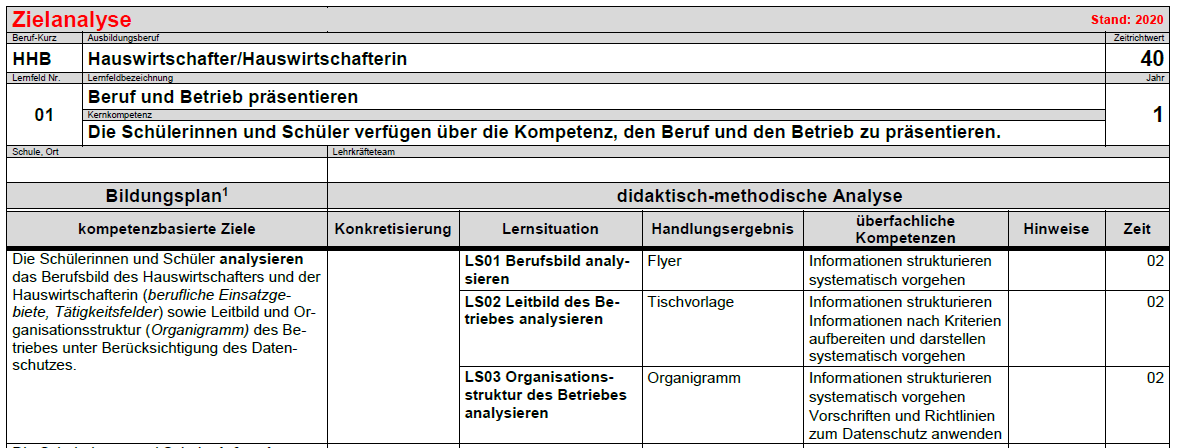 Phasen der vollständigen Handlung Hinweis:Im Anschluss an die Bearbeitung der Lernsituation bietet sich im Sinne des formativen Assessments die Durchführung der Richtig-oder-Falsch-Übung (siehe ergänzendes Material) in Einzelarbeit an. Alternativ kann die Übung als Ankreuzaufgabe ohne Rechenoperationen in Papierform oder als interaktive Übung digital gestaltet werden. Die Übung trainiert das genaue Lesen und kann den Schülerinnen und Schülern sowie der Lehrkraft eine Rückmeldung über den aktuellen Lernstand geben. Binnendifferenzierung: Besonders schnelle Schülerinnen und Schüler erhalten die Aufgabe, die falschen Aussagen der Richtig-oder-Falsch-Übung so zu notieren, dass sie richtig sind.Methodenhinweis: Gallery Walk Bei dieser Methode zur Präsentation von Handlungsergebnissen wird das Klassenzimmer zur Galerie. Die durch einzelne Schülerinnen und Schüler oder Gruppen erstellten Handlungsergebnisse werden im Klassenzimmer ausgestellt. Ggf. bleibt eine Schülerin bzw. ein Schüler bei der eigenen Station stehen und erläutert das Handlungsergebnis. Die anderen Schülerinnen und Schüler gehen durch das Klassenzimmer, betrachten und beurteilen ggf. die Handlungsergebnisse. Idealerweise steht den Schülerinnen und Schülern pro Ergebnis die gleiche Zeit zur Verfügung.Bei umfangreichen Handlungsergebnissen bietet es sich an, dass die Schülerinnen und Schüler im Vorfeld einen Bewertungsbogen erstellen und diesen während des Rundgangs anwenden, so dass die Ergebnisse systematisch bewertet werden. Insbesondere bei Handlungsergebnissen mit geringerem Umfang besteht auch die Möglichkeit, dass die Schülerinnen und Schüler direkt an den jeweiligen Handlungsergebnissen Anmerkungen, z. B. mittels Klebezettel, anbringen. Auch eine Bewertung im Sinne eines Rankings mittels Vergabe von z. B. Klebepunkten ist möglich.Im Anschluss an den Rundgang erfolgt aufgrund der Rückmeldungen ggf. eine Überarbeitung der Handlungsergebnisse.Ergänzendes MaterialBinnendifferenzierung für schwächere Schülerinnen und Schüler:Informationen zur Gestaltung eines WerbeflyersAufbau und StrukturZielgruppe festlegen (Wortwahl, Schriftgröße und Schriftart entsprechend dem Alter der Zielgruppe wählen)Format des Flyers festlegen (Spaltenanzahl, einseitig/beidseitig bedruckt)ansprechende Gestaltung wählen (auf eine übersichtliche Darstellung und ein ausgewogenes Verhältnis zwischen Bild und Text achten)InhaltTitel festlegen (Womit beschäftigt sich der Flyer?)Kernbotschaft formulieren Informationen geben (Kernbotschaft berücksichtigen) zum Handeln auffordernKontaktdaten angebenLösungshinweisHHB-LF01-LS01Berufsbild analysierenStruktur der AusbildungDauer: 3 Jahre praktische Ausbildung findet im Betrieb stattbegleitender Unterricht an der Berufsschule Bei Interesse wenden Sie sich bitte anHauswirtschaftsleitung:Karlotte FröhlichE-Mail: froehlich@tulpenfeld.deMutter-Vater-Kind-Kurklinik TulpenfeldHauptfeldstraße 30079189 Bad KrozingenTelefon: 0762 12345678E-Mail: kurklinik@tulpenfeld.de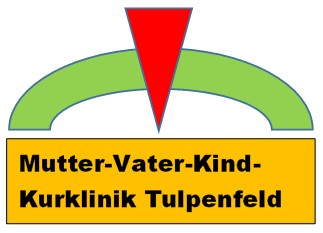 Wir suchen Auszubildende zur Hauswirtschafterin/ zum Hauswirtschafter!Melden Sie sich bei uns!AusbildungsinhalteMenschen im Alltag versorgen und betreuenfür gesunde und bedarfsgerechte Ernährung sorgenSpeisepläne erstellenRäume und Textilien reinigen und pflegenRäume gestalten und dekorieren…Beim Beruf Hauswirtschafterin/ Hauswirtschafter steht das Miteinander mit anderen Menschen im Mittelpunkt.Persönliche Voraussetzungen sind deshalbFreude am Umgang mit anderen MenschenTeamfähigkeitOrganisationsfähigkeitFlexibilitätKonfliktfähigkeit DurchsetzungsvermögenKreativität und Spaß am praktischen ArbeitenHauswirtschafterin/Hauswirtschafter - ein DienstleistungsberufDer Beruf der Hauswirtschafterin bzw. des Hauswirtschafters bietet ein breites Tätigkeitsfeld mit unterschiedlichen Teilbereichen und erfordert daher umfangreiches Fachwissen, kombiniert mit guten sozialen und kommunikativen Fähigkeiten. Die vielseitigen Aufgaben erfordern Flexibilität und die Zusammenarbeit in einem Team. Teamfähigkeit, Durchsetzungsvermögen und Konfliktfähigkeit sind deshalb wichtige Eigenschaften einer Hauswirtschafterin bzw. eines Hauswirtschafters. Der Beruf der Hauswirtschafterin bzw. des Hauswirtschafters bietet sich für Personen an, die Spaß am praktischen Arbeiten haben, gerne organisieren und kreativ sind.Hauswirtschafterin/Hauswirtschafter - ein DienstleistungsberufDer Beruf der Hauswirtschafterin bzw. des Hauswirtschafters bietet ein breites Tätigkeitsfeld mit unterschiedlichen Teilbereichen und erfordert daher umfangreiches Fachwissen, kombiniert mit guten sozialen und kommunikativen Fähigkeiten. Die vielseitigen Aufgaben erfordern Flexibilität und die Zusammenarbeit in einem Team. Teamfähigkeit, Durchsetzungsvermögen und Konfliktfähigkeit sind deshalb wichtige Eigenschaften einer Hauswirtschafterin bzw. eines Hauswirtschafters. Der Beruf der Hauswirtschafterin bzw. des Hauswirtschafters bietet sich für Personen an, die Spaß am praktischen Arbeiten haben, gerne organisieren und kreativ sind.HandlungsphaseHinweise zur UmsetzungInformierenDie Schülerinnen und Schüler erfassen und analysieren die Aufgabenstellung.Mögliche Sozialform: KlassengesprächPlanenDie Schülerinnen und Schüler planen, welche Informationen und Hilfsmittel sie zur Bearbeitung der Aufgabenstellung benötigen.Mögliche Sozialform: PartnerarbeitEntscheidenDie Schülerinnen und Schüler entscheiden, welche der vorhandenen Informationen und Hilfsmittel (Betriebsprofil, Datenkranz; ggf. Internet und/oder Schulbuch, ggf. Beispielflyer zu anderen Themen) sie zur Erstellung des Flyers im Team einsetzen werden.Mögliche Sozialform: PartnerarbeitBinnendifferenzierung: Schwächeren Schülerinnen und Schülern kann die Information zur Gestaltung eines Werbeflyers zur Verfügung gestellt werden (siehe ergänzendes Material).AusführenDie Schülerinnen und Schüler erstellen einen Flyer.Mögliche Sozialform: PartnerarbeitKontrollierenDie Schülerinnen und Schüler kontrollieren und beurteilen mittels der Methode „Gallery Walk“ die Flyer. Sie prüfen jeweils, ob der Auftrag vollständig, sowie sachlich richtig ausgeführt wurde.BewertenDie Schülerinnen und Schüler prüfen bei der Bewertung der einzelnen Handlungsergebnisse, warum manche Flyer besser als andere sind. Sie identifizieren Verbesserungsmöglichkeiten im Arbeitsverlauf und im Ergebnis.Richtig oder falsch?Entscheiden Sie jeweils, ob die Aussage richtig oder falsch ist. Führen Sie anschließend die jeweilige Rechenoperation (+ oder - ) durch.Richtig oder falsch?Entscheiden Sie jeweils, ob die Aussage richtig oder falsch ist. Führen Sie anschließend die jeweilige Rechenoperation (+ oder - ) durch.??AussageAussagerichtigfalsch1.Beim Beruf der Hauswirtschafterin/des Hauswirtschafters handelt es sich um einen Dienstleistungsberuf. 432.Die Ausbildung zur Hauswirtschafterin/zum Hauswirtschafter dauert vier Jahre. +2+13.Die theoretische Ausbildung zur Hauswirtschafterin/zum Hauswirtschafter erfolgt im Betrieb, die praktische in der Berufsschule.+1+24.Hauswirtschafter/innen können sich zu Dorfhelfer/innen und Köchinnen/Köchen fortbilden.+2-35.Zu den Tätigkeitsfeldern der Hauswirtschafter/innen gehört auch das Reinigen und Pflegen von Räumen und Textilien. +1-26.Die beruflichen Einsatzgebiete für Hauswirtschafter/innen sind v. a. in Großhaushalten wie z. B. Krankenhäusern und Pflegeheimen, aber auch in privaten Haushalten.+2-37.Persönliche Voraussetzungen für eine Ausbildung zur Hauswirtschafterin/ zum Hauswirtschafter sind Flexibilität, Teamfähigkeit und Sportlichkeit. -2-18. Betreuungsleistungen, wie z. B. das Helfen bei Alltagsaufgaben, können ein wichtiger Teil der hauswirtschaftlichen Dienstleistung einer Hauswirtschafterin/eines Hauswirtschafters sein. +4-39.Zu den Tätigkeitsfeldern der Hauswirtschafter/innen gehört auch das Erstellen von Speiseplänen und das Dekorieren von Räumen. -2+210.Beim Beruf der Hauswirtschafterin/des Hauswirtschafters handelt es sich um einen Büroberuf, Kontakt zu Menschen findet nur selten statt.-1+1Ergebnis:Ergebnis:Richtig oder falsch?Entscheiden Sie jeweils, ob die Aussage richtig oder falsch ist. Führen Sie anschließend die jeweilige Rechenoperation (+ oder - ) durch.Richtig oder falsch?Entscheiden Sie jeweils, ob die Aussage richtig oder falsch ist. Führen Sie anschließend die jeweilige Rechenoperation (+ oder - ) durch.??AussageAussagerichtigfalsch1.Beim Beruf der Hauswirtschafterin/des Hauswirtschafters handelt es sich um einen Dienstleistungsberuf. 432.Die Ausbildung zur Hauswirtschafterin/zum Hauswirtschafter dauert vier Jahre. +2+13.Die theoretische Ausbildung zur Hauswirtschafterin/zum Hauswirtschafter erfolgt im Betrieb, die praktische in der Berufsschule.+1+24.Hauswirtschafter/innen können sich zu Dorfhelfer/innen und Köchinnen/Köchen fortbilden.+2-35.Zu den Tätigkeitsfeldern der Hauswirtschafter/innen gehört auch das Reinigen und Pflegen von Räumen und Textilien. +1-26.Die beruflichen Einsatzgebiete für Hauswirtschafter/innen sind v. a. in Großhaushalten wie z. B. Krankenhäusern und Pflegeheimen, aber auch in privaten Haushalten.+2-37.Persönliche Voraussetzungen für eine Ausbildung zur Hauswirtschafterin/ zum Hauswirtschafter sind Flexibilität, Teamfähigkeit und Sportlichkeit. -2-18. Betreuungsleistungen, wie z. B. das Helfen bei Alltagsaufgaben, können ein wichtiger Teil der hauswirtschaftlichen Dienstleistung einer Hauswirtschafterin/eines Hauswirtschafters sein. +4-39.Zu den Tätigkeitsfeldern der Hauswirtschafter/innen gehört auch das Erstellen von Speiseplänen und das Dekorieren von Räumen. -2+210.Beim Beruf der Hauswirtschafterin/des Hauswirtschafters handelt es sich um einen Büroberuf, Kontakt zu Menschen findet nur selten statt.-1+1Ergebnis:Ergebnis:99